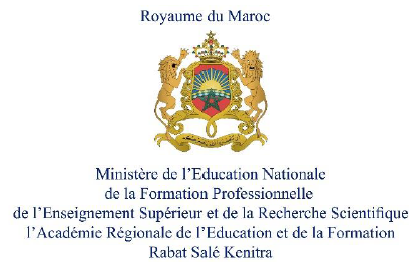 Direction Régionale : Etablissement : Collège Professeur : K.ABOUELMAJDAnne scolaire : 2019/2020SemestreSemaineSemaineUnitéTitre de la leçonRemarqueLe premier semestreS0  De 05 a 07 Sept 2019Réception des élèvesEvaluation diagnostiquePrise en charge des obstacles  Réception des élèvesEvaluation diagnostiquePrise en charge des obstacles  Le premier semestreS0De 09 a 14 Sept 2019Réception des élèvesEvaluation diagnostiquePrise en charge des obstacles  Réception des élèvesEvaluation diagnostiquePrise en charge des obstacles  Le premier semestreS0De 16 a 21 Sept 2019Réception des élèvesEvaluation diagnostiquePrise en charge des obstacles  Réception des élèvesEvaluation diagnostiquePrise en charge des obstacles  Le premier semestreS0De 23 a 28 Sept 2019Réception des élèvesEvaluation diagnostiquePrise en charge des obstacles  Réception des élèvesEvaluation diagnostiquePrise en charge des obstacles  Le premier semestreS1De 30  a 05 Oct 2019Partie 1 : Les matériauxQuelques propriétés des matériauxQuelques matériaux utilisés dans la vie quotidienne- Distinguer objets et matériaux; -Diversité des matériaux.Le premier semestreS2De 07 a 12 Oct 2019Partie 1 : Les matériauxMatériaux et électricité :-  Constituants de l'atome (noyau; électrons);- Les ionsDistribué le devoir N°01Le premier semestreS3De 14 a 19 Oct 2019Partie 1 : Les matériauxMatériaux et électricité :-  Constituants de l'atome (noyau; électrons);- Les ionsDistribué le devoir N°01Le premier semestreS4De 21 a 26 Oct 2019Partie 1 : Les matériauxCorrection de devoir N°01De 03 a 12 Nov 2019Vacance Intermédiaire et la marche verte et fete d’elmalid nabaouiLe premier semestreS5De 28 a 02 Nov 2019Partie 1 : Les matériauxÉvaluation formative (Contrôle N°01) +  Correction de contrôle N°01De 03 a 12 Nov 2019Vacance Intermédiaire et la marche verte et fete d’elmalid nabaouiLe premier semestreS6De 13 a 16 Nov 2019Partie 1 : Les matériauxPropriétés chimiques de quelques matériauxRéactions de quelques matériaux avec l'air- Oxydation du fer dans l'air humide;De 03 a 12 Nov 2019Vacance Intermédiaire et la marche verte et fete d’elmalid nabaouiLe premier semestre	 S7De19 a 23 Nov 2019Partie 1 : Les matériauxRéactions de quelques matériaux avec l'air- Oxydation de l'aluminium dans l'air;- Réactions de quelques matériaux organiques avec le dioxygène de l'airLe premier semestreS8De 25 a 30 Nov 2019Les solutions acides et les solutions basiques - Notion de pH;Le premier semestreS9De 02 a 07 Déc 2019Les solutions acides et les solutions basiques- Précautions préventives lors de l'utilisation des solutions acides et basiques.Distribué le devoir N°02Le premier semestreS10De 09 a 14 Déc 2019Correction de devoir N°02Le premier semestreS11De 16 a 21 Déc 2019Évaluation formative (Contrôle N°02) +  Correction de contrôle N°02Le premier semestreS12De 23 a 28 Déc 2019Réactions de quelques métaux avec les solutions acides et les solutions basiquesLe premier semestreS13De 30 a 04 Jan 2020Tests d'identification de quelques ions Le premier semestreS 15De 06 a 11 Jan 2020Dangers de quelques matériauxCorrection de devoir N°02 Évaluation formative (Contrôle N°03) Distribué le devoir N°03Le premier semestreA partir de 13 jan 2020Examen Normalisé Local1 Jan 2020 Vacance(1 jours) 11 Jan 2020 Manifeste de l’independanceLe premier semestreLa fin du premier semestreDe 19 a 26 Jan 2020  Vacance du  semestre 1La fin du premier semestreDe 19 a 26 Jan 2020  Vacance du  semestre 1La fin du premier semestreDe 19 a 26 Jan 2020  Vacance du  semestre 1La fin du premier semestreDe 19 a 26 Jan 2020  Vacance du  semestre 1La fin du premier semestreDe 19 a 26 Jan 2020  Vacance du  semestre 1La deuxième semestreS1De 27 a 01 Fév 2020Partie 2:Mécanique-Test de pré requis sur des connaissances étudiées au cycle primaire concernant la mécanique Mouvement et repos- Description d'un mouvement, le référentiel et la trajectoire;.La deuxième semestreS2De 03 a 08 Fév 2020Partie 2:MécaniqueMouvement et repos- Mouvement de rotation, mouvement de translation;- Vitesse moyenne;La deuxième semestreS3De 10 a 15 Fév 2020Partie 2:MécaniqueMouvement et repos- Mouvement uniforme, mouvement accéléré et mouvement retardé;- Dangers de la vitesse;- Sécurité routière.La deuxième semestreS4De 17 a 22 Fév 2020Partie 2:MécaniqueActions mécaniques et forces- Actions mécaniques et leurs effets.- Action de contact - Action à distance.Distribué le devoir N°01La deuxième semestreS5De 24 a 29  Fév 2020Partie 2:MécaniqueExercices+Correction de devoir N°01La deuxième semestreS6De 02 a 07 Mar 2020Partie 2:MécaniqueÉvaluation formative (Contrôle N°01) +  Correction de contrôle N°01La deuxième semestreS7De 09 a 14 Mar 2020Partie 2:MécaniqueNotion de force- Caractéristiques d'une force;- Mesure de l'intensité d'une force;.La deuxième semestreS8De 16 a 21Mar 2020Partie 2:MécaniqueNotion de force;- Représentation d'une force.Équilibre d'un corps soumis à deux forcesLa deuxième semestreS9De 23 a 28  Mar 2020Partie 2:MécaniqueÉquilibre d'un corps soumis à deux forcesLe poids et la masseLa deuxième semestreS10De 13 a 18 Avri 2020Partie 2:MécaniqueLe poids et la masse + Exercices Distribué le devoir N°02La deuxième semestreS11De 20 a 25 Avri 2020Partie 2:MécaniqueExercices+Correction de devoir N°02De 29 Mars  a 12 Avri 2020Vacance intermédiaireLa deuxième semestreS12De 27 a 02 Mai 2020Partie 2:MécaniqueÉvaluation formative (Contrôle N°02) +  Correction de contrôle N°02De 29 Mars  a 12 Avri 2020Vacance intermédiaireLa deuxième semestreS13De 04  a 09 Mai 2020Partie 2:Mécanique- Test de pré requis sur des connaissances étudiées au cycle primaire concernant l’électricitéRésistance électrique - Loi d'Ohm  1 Mai 2020Le fête de travailLa deuxième semestreS13De 04  a 09 Mai 2020Partie 2:Mécanique- Test de pré requis sur des connaissances étudiées au cycle primaire concernant l’électricitéRésistance électrique - Loi d'Ohm  La deuxième semestreS14De 11  a 16 Mai 2020Partie 3 : ElectricitéPuissance électrique- Notion de puissance électrique;- Puissance électrique consommée par un appareil de chauffage.La deuxième semestreS15De 18 a 23 Mai 2020Partie 3 : ElectricitéÉnergie électrique- Énergie électrique consommée par un appareil de chauffage- Énergie électrique consommée dans une installation domestique.- Le compteur électrique.La deuxième semestreS16De 25 a 30 Mai 2020Partie 3 : ElectricitéÉnergie électrique- Le compteur électriqueExercices Distribué le devoir N°03La deuxième semestreS17De 01  a 06 Juin 2020Partie 3 : ElectricitéExercices+Correction de devoir N°03De 28 Ramadan a 02 chawalFête de la rupture (AID EL-FITR)La deuxième semestreS18De 08  a 13 Juin 2020Partie 3 : Electricitévaluation formative (Contrôle N°03) +  Correction de contrôle N°03De 28 Ramadan a 02 chawalFête de la rupture (AID EL-FITR)La deuxième semestreS19A partir de 15  juin 2020Partie 3 : ElectricitéExamen   Normalisé RégionalDe 28 Ramadan a 02 chawalFête de la rupture (AID EL-FITR)La deuxième semestreLa fin du deuxième semestreLa fin du deuxième semestreLa fin du deuxième semestreLa fin du deuxième semestre